Happy Hoppy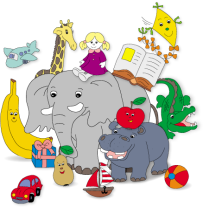 KROUŽEK ANGLIČTINY

pro 1.  a  2. ročníkKaždý ČTVRTEK 
1. ročník 13:00 – 13:45              2. ročník 13:50 – 14:35lekce je dlouhá 45 minutkroužek vede: Eva Hauzrová, DiS.začínáme: 24. září 2020 cena: 300 Kč/ žák/ pololetíAngličtina pro děti – angličtina hrou!dvanáct základních tematických okruhů, se kterými se děti seznámí pomocí jednoduchých písniček a audioslovníčku, provázeného veselými ilustracemi i fonetickým přepisem v přiloženém bookletu,sto slov základní slovní zásoby.Znalost slovíček mohou následně děti procvičovat při vyplňování pracovních listů na každé hodině i prostřednictvím pexesa a hraní deskových her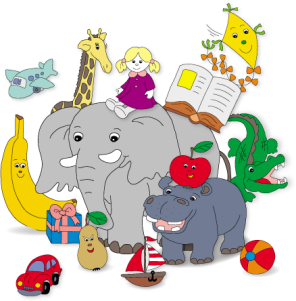 